CV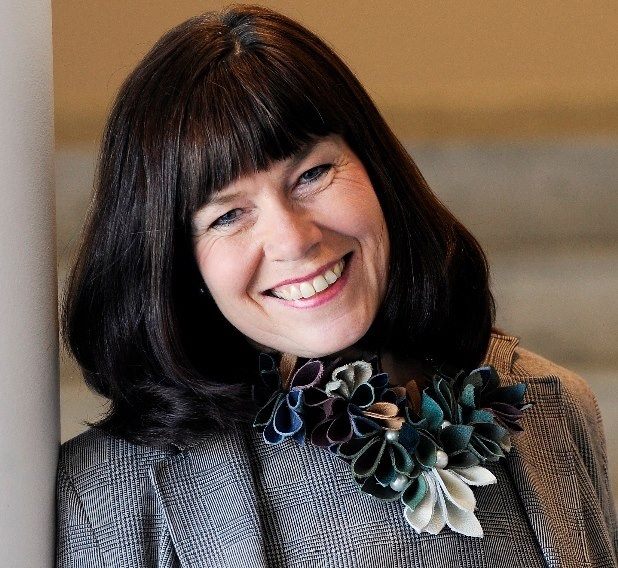 SummeringBritt har arbetat som lärare och utredare inom utbildningsområdet innan hon sadlade om och började arbeta med personalfrågor. Britt har haft ledande politiska uppdrag de senaste 20 åren. Hon arbetat både lokalt, nationellt och internationellt. Britt är VD och delägare i BL Struktur Ab som samarbetar med Karlöf Consulting.Hon har erfarenhet av att arbeta både inom den politiska sfären som den administrativa och har ett betydande nätverk. Britt fokuserar på ledningsorganisation, förändringsledning, individuell rådgivning, föreläser och gör utredningsarbeten.Britt har genom sin erfarenhet lätt att sätta sig in i olika frågeställningar och överblicka komplexa organisationer. Hon är strukturerad och har förmågan att se helheter och möjligheter. Britt har lätt för att skapa kontakter och underhålla förtroendefulla relationer. Hon är en van ledare i olika situationer, van att handleda, leda workshops och är en uppskattad talare.  NyckelkompetenserOrganisationsutvecklingOffentliga relationerInternationella relationerIndividuell rådgivning  TeambildningPolitik och administrationKurser och utbildningPedagogiemagister Åbo AkademiProfessional developmentÅbo AkademiSkolledarutbildning Högskolan på ÅlandÅbo AkademiSpråkSvenska – modersmål Engelska – flytandeFinska - grundläggande